Словарь математичесских терминовСловарь математичесских терминов1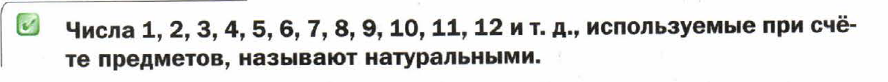 2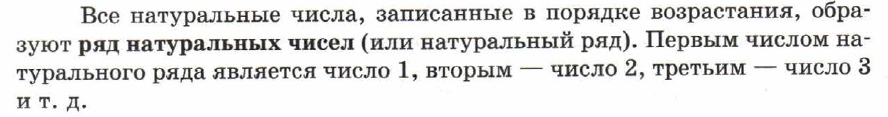 3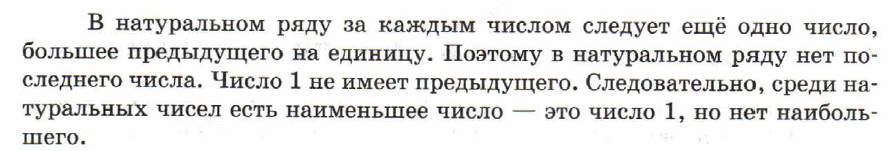 4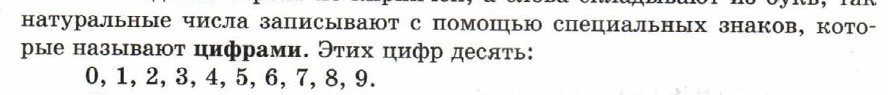 5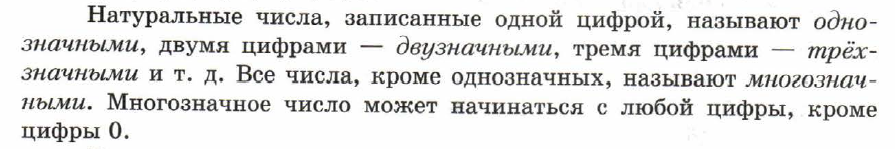 6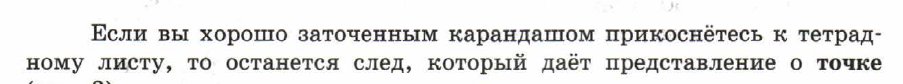 7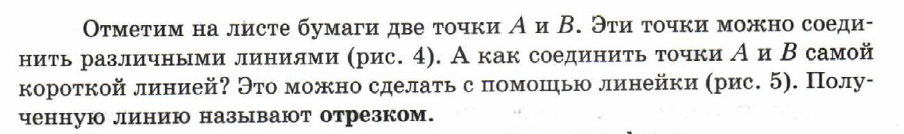 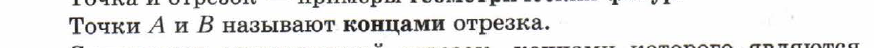 8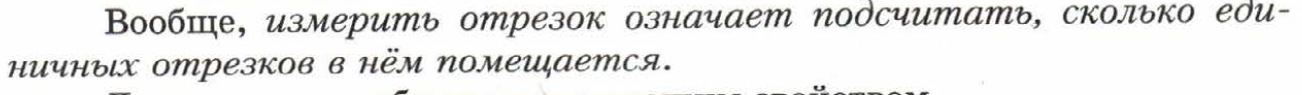 9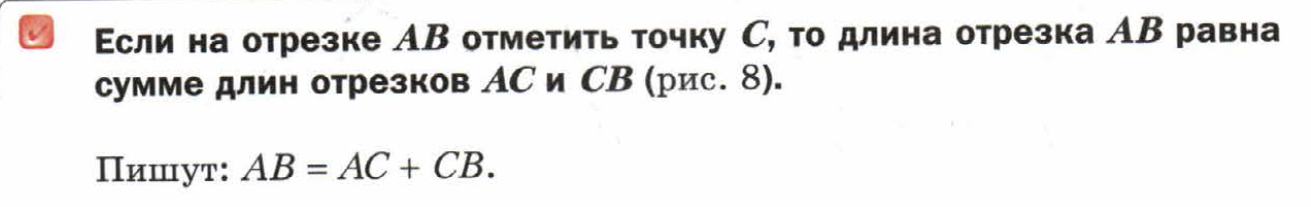 10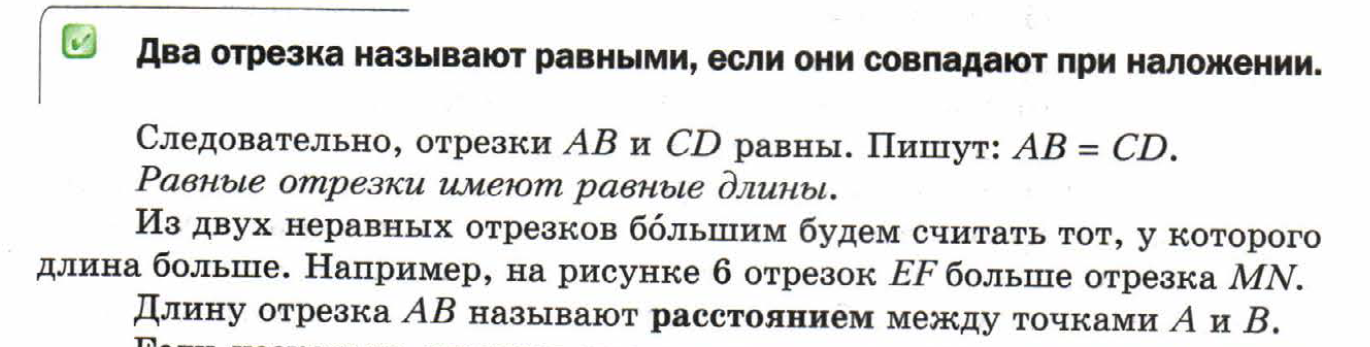 11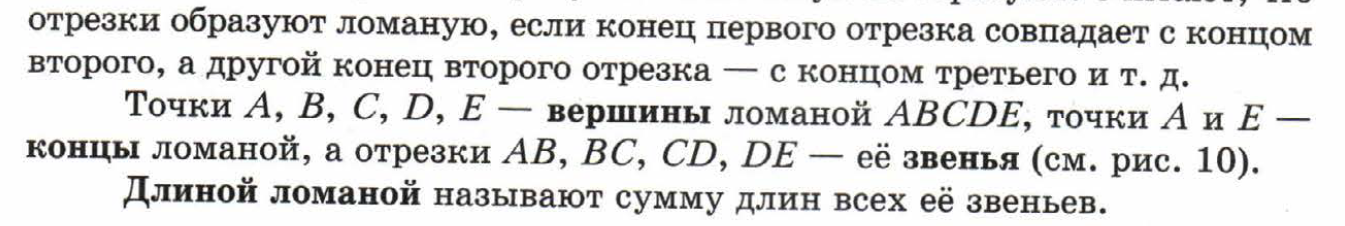 